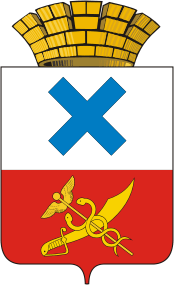 Глава Городского округа «город Ирбит»Свердловской областиПОСТАНОВЛЕНИЕ                                                                                                                                           от   14   февраля 2024 года №  26-ПГг. ИрбитОб утверждении проекта планировки и проекта межевания                                                              на территории Городского округа «город Ирбит» Свердловской области,                                  объект «Сквер на Серебрянке» по улице Калинина, № 28   В связи с корректировкой проекта планировки и проекта межевания на территории Городского округа «город Ирбит» Свердловской области, объект «Сквер на Серебрянке»               по улице Калинина, № 28 (исправление реестровых ошибок земельных участков, расположенных по улицам: Калинина дом 23, 30, 32, 23-а, 23-б, 29-а; Первомайская, дом 26; Советская, дом 23, 23-а в городе Ирбите Свердловской области и образованием земельного участка под благоустройство территории) и на основании подпунктов 7, 8 пункта 3 постановления Правительства Свердловской области от 28.04.2022 № 302-ПП «Об установлении на территории Свердловской области отдельных случаев утверждения органами местного самоуправления муниципальных образований, расположенных на территории Свердловской области, генеральных планов поселений, генеральных планов городских округов, правил землепользования и застройки, документации по планировке территории и внесения в них изменений без проведения в 2022-2023-2024 годах общественных обсуждений или публичных слушаний по проектам указанных документов» (в редакции от 01.02.2024),ПОСТАНОВЛЯЮ:Утвердить проект планировки и проект межевания  на территории Городского округа «город Ирбит» Свердловской области, объект «Сквер на Серебрянке» по улице Калинина, № 28 в новой редакции.Постановление главы Муниципального образования город Ирбит от 26.03.2018                № 40-ПГ «Об утверждении проекта планировки и проекта межевания на территории Муниципального образования город Ирбит Свердловской области, объект «Сквер на Серебрянке» по улице Калинина, № 28, признать утратившим силу.Определить место хранения проекта планировки и проекта межевания на территории Городского округа «город Ирбит» Свердловской области, объект «Сквер на Серебрянке» по улице Калинина, № 28 - отдел архитектуры и градостроительства администрации Городского округа «город Ирбит» Свердловской области.Отделу организационной работ и документообеспечения администрации Городского округа «город Ирбит» Свердловской области опубликовать настоящее постановление в Ирбитской общественно-политической газете «Восход» и разместить его на официальном сайте администрации Городского округа «город Ирбит» Свердловской области в сети «Интернет» (www.moirbit.ru).Глава Городского округа«город Ирбит» Свердловской области                                                                            Н.В. Юдин